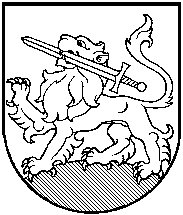 RIETAVO SAVIVALDYBĖS TARYBASPRENDIMASDĖL RIETAVO SAVIVALDYBĖS ADMINISTRACIJOS DIREKTORIAUS PAVADUOTOJO PAREIGINĖS ALGOS KOEFICIENTO NUSTATYMO IR PAREIGYBĖS APRAŠYMO PATVIRTINIMO2019 m. sausio 24 d. Nr. T1-RietavasVadovaudamasi Lietuvos Respublikos vietos savivaldos įstatymo 16 straipsnio 2 dalies 9 punktu, 18 straipsnio 1 dalimi, Lietuvos Respublikos valstybės tarnybos įstatymo 7 straipsnio 2 dalimi, 8 straipsnio 4 dalies 5 punktu, 29 straipsnio 1 dalimi, 30 straipsnio 2 dalimi ir 1 priedo 5 punktu, Valstybės tarnautojų pareigybių aprašymo ir vertinimo metodika, patvirtinta Lietuvos Respublikos Vyriausybės 2018 m. lapkričio 28 d. nutarimu Nr. 1176 „Dėl Lietuvos Respublikos valstybės tarnybos įstatymo įgyvendinimo“, Rietavo savivaldybės taryba  n u s p r e n d ž i a:1. Nustatyti nuo 2019 m. sausio 1 d. Rietavo savivaldybės administracijos direktoriaus pavaduotojui Antanui Aužbikavičiui:1.1. pareiginės algos koeficientą (baziniais dydžiais) – 13,0;1.2. tarnybos Lietuvos valstybei stažą – 28 metai.2. Patvirtinti Rietavo savivaldybės administracijos direktoriaus pavaduotojo pareigybės aprašymą (pridedama). 3. Pripažinti netekusiais galios:3.1. Rietavo savivaldybės tarybos 2018 m. kovo 29 d. sprendimą Nr. T1-59 „Dėl Rietavo savivaldybės administracijos direktoriaus pavaduotojo darbo užmokesčio nustatymo“;3.2. Rietavo savivaldybės tarybos 2017 m. balandžio 27 d. sprendimo Nr. T1-86 „Dėl Savivaldybės administracijos direktoriaus ir Savivaldybės administracijos direktoriaus pavaduotojo pareigybių aprašymų patvirtinimo“ 2 punktą.4. Sprendimas įsigalioja 2019 m. sausio 1 d.Sprendimas gali būti skundžiamas ikiteismine tvarka Lietuvos administracinių ginčų komisijos Klaipėdos apygardos skyriui (H. Manto g. 37, Klaipėda) arba Lietuvos Respublikos administracinių bylų teisenos įstatymo nustatyta tvarka Regionų apygardos administracinio teismo Klaipėdos rūmams (Galinio Pylimo g. 9, Klaipėda) per vieną mėnesį nuo šio sprendimo paskelbimo ar įteikimo suinteresuotai šaliai dienos.Savivaldybės merasPATVIRTINTARietavo savivaldybės tarybos2019 m. sausio 24 d. sprendimuNr. T1-rIETAVO SAVIVALDYBĖS ADMINISTRACIJOS DIREKTORIAUS PAVADUOTOJO PAREIGYBĖS APRAŠYMASI SKYRIUSpareigybės CHARaKTERISTIKA1. Rietavo savivaldybės administracijos direktoriaus pavaduotojas (toliau – Administracijos direktoriaus pavaduotojas) yra politinio (asmeninio) pasitikėjimo valstybės tarnautojas, skiriamas į pareigas Savivaldybės tarybos sprendimu Tarybos įgaliojimų laikui.II SKYRIUSpaskirtis2. Savivaldybės administracijos direktoriaus pavaduotojo pareigybė reikalinga organizuoti ir koordinuoti Savivaldybės administracijos darbą, užtikrinti priskirtų, Savivaldybės administracijos direktoriaus pavestų funkcijų vykdymą, eiti Savivaldybės administracijos direktoriaus pareigas jo atostogų ar ligos metu, taip pat, kai jis laikinai negali eiti pareigų dėl kitų priežasčių.III SKYRIUSVEIKLOS SRITIS3. Šias pareigas einantis valstybės tarnautojas vykdo funkcijas bendroje veiklos srityje, t. y. vykdo funkcijas, užtikrinančias Savivaldybės administracijos vidaus administravimą ir kitas Savivaldybės administracijos nuostatuose nenustatytas funkcijas, padedančias užtikrinti įstaigos funkcionavimą ir specialioje veiklos srityje, t. y. vykdo funkcijas, užtikrinančias Savivaldybės administracijai teisės aktuose nustatytų uždavinių įgyvendinimą.IV SKYRIUSSPECIALIEJI REIKALAVIMAI ŠIAS PAREIGAS EINANČIAM VALSTYBĖS TARNAUTOJUI4. Valstybės tarnautojas, einantis šias pareigas, turi atitikti šiuos specialiuosius reikalavimus:4.1. turėti aukštąjį universitetinį arba jam prilygintą išsilavinimą ir ne mažesnę kaip 1 metų vadovaujamo darbo patirtį;4.2. išmanyti Lietuvos Respublikos įstatymus, Lietuvos Respublikos Vyriausybės nutarimus ir kitus teisės aktus, reglamentuojančius viešąjį administravimą, savivaldos institucijų veiklą, valstybės tarnybą, darbo santykius, valstybės ir savivaldybės turto naudojimą, viešuosius pirkimus ir kitas sritis, susijusias su Savivaldybės administracijos direktoriaus pavaduotojo funkcijomis;4.3. mokėti dirbti šiomis kompiuterinėmis programomis: „MS Word“, „MS Excel“, „MS Outlook“, „Internet Explorer“;4.4. atitikti teisės aktuose nustatytus reikalavimus, būtinus išduodant leidimą dirbti ar susipažinti su įslaptinta informacija, žymima slaptumo žyma „Slaptai“;4.5. mokėti valdyti, kaupti, analizuoti, apibendrinti informaciją; sklandžiai dėstyti mintis raštu ir žodžiu.V SKYRIUSŠIAS PAREIGAS EINANČIO VALSTYBĖS TARNAUTOJO FUNKCIJOS5. Šias pareigas einantis valstybės tarnautojas vykdo šias funkcijas:5.1. nesant Savivaldybės administracijos direktoriaus (dėl laikinojo nedarbingumo, tarnybinės komandiruotės, atostogų ar kitais pateisinamo nebuvimo darbe atvejais), jį pavaduoja ir vykdo Savivaldybės administracijos direktoriaus pareigybės aprašyme nustatytas funkcijas;5.2. padeda Savivaldybės administracijos direktoriui įgyvendinti Lietuvos Respublikos įstatymų, Lietuvos Respublikos Vyriausybės nutarimų ir Savivaldybės tarybos sprendimų įgyvendinimą Savivaldybės teritorijoje jo kompetencijai priskirtais klausimais;5.3. organizuoja ir koordinuoja viešuosius pirkimus; vadovauja Savivaldybės viešųjų pirkimų komisijai, siekiant įgyvendinti Administracijai priskirtas funkcijas;5.4. koordinuoja ir kontroliuoja šių Savivaldybės struktūrinių padalinių veiklą:5.4.1. Ūkio plėtros ir investicijų skyriaus;5.4.2. Architektūros skyriaus;5.4.3. Žemės ūkio skyriaus;5.5. koordinuoja ilgalaikių ir trumpalaikių socialinių, ūkinių, investicinių, ekologinių, ES struktūrinių fondų ir kitų programų rengimo ir įgyvendinimo projektus, kad būtų tikslingai ir efektyviai panaudojamos ES fondų ir Savivaldybės administracijai skirtos lėšos;5.6. koordinuoja strateginio planavimo procesą;5.7. organizuoja Savivaldybės tarybos dokumentų projektų parengimą ir derina Savivaldybės tarybos sprendimų, kitų reikalingų dokumentų projektus pagal savo kompetenciją;5.8. koordinuoja Savivaldybės civilinės saugos funkcijų vykdymą, dalyvavimą rengiant ir vykdant mobilizaciją, demobilizaciją, priimančios šalies paramą teisės aktų nustatyta tvarka;5.9. vadovauja Savivaldybės mero ir Administracijos direktoriaus sudarytoms komisijoms ir dalyvauja kitų komisijų darbe; 5.10. koordinuoja Savivaldybės ekstremalių situacijų operacijų centro veiklą ir dalyvauja ekstremalių situacijų komisijos darbe;5.11. priima interesantus, organizuoja gyventojų pasiūlymų, paklausimų, prašymų nagrinėjimą ir kontroliuoja jų sprendimą nustatytais terminais;5.12. Savivaldybės administracijos direktoriui pavedus, atstovauja Savivaldybės administracijai kitose įstaigose ir organizacijose, vykdo kitus su Savivaldybės administracijos funkcijomis susijusius nenuolatinio pobūdžio Savivaldybės tarybos, Savivaldybės mero ir Savivaldybės administracijos direktoriaus pavedimus, reikalingus strateginiams tikslams įgyvendinti, neprieštaraujančius Lietuvos Respublikos įstatymams ir kitiems teisės aktams.VI SKYRIUSŠIAS PAREIGAS EINANČIO VALSTYBĖS TARNAUTOJO PAVALDUMAS6. Šias pareigas einantis valstybės tarnautojas tiesiogiai pavaldus ir atsiskaito Savivaldybės administracijos direktoriui, o prireikus – Savivaldybės tarybai.__________________RIETAVO SAVIVALDYBĖS ADMINISTRACIJOSAIŠKINAMASIS RAŠTAS PRIE SPRENDIMO„DĖL RIETAVO SAVIVALDYBĖS ADMINISTRACIJOS DIREKTORIAUS PAVADUOTOJO PAREIGINĖS ALGOS KOEFICIENTO NUSTATYMO IR PAREIGYBĖS APRAŠYMO PATVIRTINIMO“ PROJEKTO2019-01-08Rietavas1. Sprendimo projekto esmė.Rietavo savivaldybės tarybos sprendimo projekto esmė įgyvendinti Lietuvos Respublikos valstybės tarnybos įstatymo (2018 m. birželio 29 d. įstatymo Nr. XIII-1370 redakcija) teisės normas.2. Kuo vadovaujantis parengtas sprendimo projektas.Projektas parengtas vadovaujantis Lietuvos Respublikos vietos savivaldos įstatymo 16 straipsnio 2 dalies 9 punktu, 18 straipsnio 1 dalimi, Lietuvos Respublikos valstybės tarnybos įstatymo 7 straipsnio 2 dalimi, 8 straipsnio 4 dalies 5 punktu, 29 straipsnio 1 dalimi, 30 straipsnio 2 dalimi ir 1 priedo 5 punktu, Valstybės tarnautojų pareigybių aprašymo ir vertinimo metodika, patvirtinta Lietuvos Respublikos Vyriausybės 2018 m. lapkričio 28 d. nutarimu Nr. 1176 „Dėl Lietuvos Respublikos valstybės tarnybos įstatymo įgyvendinimo“.3. Tikslai ir uždaviniai.Lietuvos Respublikos vietos savivaldos įstatymo 16 straipsnio 2 dalies 9 punkte nustatyta Savivaldybės tarybos kompetencija: „savivaldybės administracijos direktoriaus (savivaldybės administracijos direktoriaus pavaduotojo) priėmimas į pareigas ir atleidimas iš jų; sprendimų dėl savivaldybės administracijos direktoriaus pavaduotojo pareigybės (pareigybių) steigimo priėmimas; sprendimų dėl šiame įstatyme nustatytų savivaldybės vykdomosios institucijos funkcijų paskirstymo savivaldybės administracijos direktoriui ir, jei tokia (tokios) pareigybė (pareigybės) steigiama (steigiamos), savivaldybės administracijos direktoriaus pavaduotojui (pavaduotojams) priėmimas; sprendimų dėl savivaldybės administracijos direktoriaus teisės pavesti įgyvendinti funkcijas apribojimo priėmimas; sprendimų dėl savivaldybės administracijos direktoriaus pavadavimo priėmimas, savivaldybės administracijos direktoriaus ir savivaldybės administracijos direktoriaus pavaduotojo darbo užmokesčio nustatymas“. Rietavo savivaldybės administracijos direktoriaus pavaduotojo pareiginės algos koeficientų intervalas nuo 2019-01-01 yra nuo 9,5 iki 17,0. Siūloma Savivaldybės administracijos direktoriaus pavaduotojui nuo 2019-01-01 nustatyti pareiginės algos koef. – 13,0.4. Laukiami rezultatai.Bus nustatyta Rietavo savivaldybės administracijos direktoriaus pavaduotojo pareiginės algos koeficientas, stažas Lietuvos valstybei ir patvirtintas pareigybės aprašymas pagal galiojančius teisės aktus.5. Kas inicijavo sprendimo projekto rengimą.Rietavo savivaldybės administracijos Dokumentų valdymo ir teisės skyrius.6. Sprendimo projekto rengimo metu gauti specialistų vertinimai.Neigiamų specialistų vertinimų negauta.7. Galimos teigiamos ar neigiamos sprendimo priėmimo pasekmės.Neigiamų pasekmių nenumatyta.8. Lėšų poreikis sprendimo įgyvendinimui.Sprendimo įgyvendinimui bus reikalingos Savivaldybės biudžeto lėšos.9. Antikorupcinis vertinimas.Šis spendimas antikorupciniu požiūriu nevertinamas.Savivaldybės administracijos Dokumentų valdymo ir teisės skyriaus teisininkė					Ieva Krajinaitė